OMB Control Numbers 1545-2229, 1210-0147, and 0938-1146 Released on April 23, 2013 (corrected)Mga Hindi Kasamang Serbisyo at Ibang mga Sakop na Serbisyo:Ang Iyong mga Karapatan na Ipagpatuloy ang Pagsakop:[insert applicable information from instructions]Ang Iyong mga Karapatan sa Karaingan at mga Apela:Kung ikaw ay may reklamo o hindi nasisiyahan sa isang pagkakait ng pagsakop para sa mga kahilingan sa ilalim ng iyong plano, maaari kang magharap ngapela okaraingan.Para sa mga tanong tungkol sa iyong mga karapatan, sa paunawang ito, o tulong, maaari kang makipag-ugnayan sa: [insert applicable contact information from instructions].Ang Pagsakop ba na ito ay Magkakaloob ng Pinakamababang Halagang Pagsakop?Ang Abot-Kayang Batas ngPangangalaga ay nangangailangan ng sa karamihan ng mga tao na magkaroon ng pagsakop sa pangangalaga ng pangkalusugan na kwalipikado bilang "pinakamababang  halagang  pagsakop."Itong plano o patakaran [ay/ay hindi] nagbibigay ng pinakamababang halagang pagsakop.  Ang Pagsakop ba na ito ay Matutugunan ang Pinakamababang Halagang Pamantayan?Ang Abot-Kayang Batas ngPangangalaga ay nagtatatag ng pinakamababang halagang pamantayan ng mga benepisyo ng plano sa pangkalusugan. Ang pinakamababang halagang pamantayan ay 60% (pangkatunayang halaga). Itong pagsakop ng pangkalusugan [ay/ay hindi] natutugunan ang pinakamababang halagang pamantayan ng mga benepisyo na ibinibigay nito.––––––––––––––––––––––Upang makita ang mga halimbawa ng kung paano maaaring sakupin ng planong ito ang mga gastos para sa isang halimbawang kalagayang medikal, tingnan ang susunod na pahina.––––––––––––––––––––––Tungkol sa mga Halimbawang Ito ng Pagsakop:Ang mga halimbawang ito ay nagpapakita kung paano maaaring sakupin ng planong ito ang pangangalagang medikal sa mga kalagayan. Gamitin ang mga halimbawang ito upang makita, sa pangkalahatan, kung gaano kalaking pinansiyal na proteksiyon ang maaaring makuha ng isang halimbawang pasyente kung sila ay sakop sa ilalim ng ibang mga plano.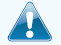 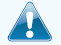 Halagang dapat bayaran sa mga tagapagkaloob ng pangangalaga: $7,540Magbabayad ang plano ng $Magbabayad ang pasyente ng $
Mga halimbawa ng gastos sa pangangalaga:Magbabayad ang pasyente ng:Halagang dapat bayaran sa mga tagapagkaloob ng pangangalaga: $5,400Magbabayad ang plano ng $Magbabayad ang pasyente ng $
Mga halimbawa ng gastos sa pangangalaga:Magbabayad ang pasyente ng:Mga tanong at sagot tungkol sa Mga Halimbawa ng Pagsakop:Ano ang ilan sa mga palagay sa likod ng Mga Halimbawa ng Pagsakop? Hindi kasama sa mga gastos ang mga hulog.Ang mga halimbawang gastos sa pangangalaga ay batay sa mga pangkaraniwan sa bansa na ibinibigay sa U.S. Department of Health and Human Services (HHS), at hindi para sa isang partikular na heograpikong lugar o planong pangkalusugan.Ang kondisyon ng pasyente ay hindi isang di-kasama o naroon nang kondisyon.Lahat ng serbisyo at paggamot ay sinimulan at natapos sa iisang panahon ng pagsakop.Walang ibang mga gastos na medikal para sa sinumang miyembrong sakop sa ilalim ng planong ito. Ang mga mula-sa-bulsang gastos ay batay lamang sa paggamot ng kondisyon sa halimbawa.Ang pasyente ay tumanggap ng lahat ng pangangalaga mula sa mga loob-ng-network na mga tagapagkaloob ng pangangalaga. Kung ang pasyente ay tumanggap ng pangangalaga mula sa labas-ng-network na mga tagapagkaloob ng pangangalaga, ang mga gastos ay mas malaki.Ano ang ipinakikita ng Halimbawa ng Pagsakop? Para sa bawat kalagayan sa paggamot, ang Halimbawa ng Pagsakop ay tumutulong sa iyo na makita kung paano ang mga maibabawas, kabahagi-sa-binabayaran, at kabahagi-sa-seguro ay natitipon. Ito ay tumutulong sa iyo na makita ang mga gastos na maaaring iwan upang bayaran mo dahil ang serbisyo o paggamot ay hindi sakop o ang pagbabayad ay limitado. Nahuhulaan ba ng Halimbawa ng Pagsakop ang aking mga pangangailangan ng pangangalaga?Hindi.Ang mga paggamot na ipinakikita ay mga halimbawa lamang. Ang pangangalagang matatanggap mo para sa mga kondisyong ito ay maaaring iba, batay sa payo ng iyong doktor, iyong edad, gaano kaseryoso ang iyong kondisyon, at marami pang ibang mga bagay.Nahuhulaan ba ng Halimbawa ng Pagsakop ang aking mga gastos sa hinaharap?Hindi.Ang mga Halimbawa ng Pagsakop ayhindimga tagatantiya ng gastos. Hindi mo magagamit ang mga halimbawa upang tantiyahin ang mga gastos para sa isang tunay na kondisyon. Ang mga ito ay para sa mga paghahambing lamang. Ang iyong mga sariling gastos ay iba depende sa pangangalagang natatanggap mo, sa mga presyong sinisingil ng iyong mga tagapagkaloob ng pangangalaga, at sa pagbabayad na ipinahihintulot ng iyong planong pangkalusugan.Magagamit ko ba ang Mga Halimbawa ng Pagsakop upang paghambingin ang mga plano?Oo.Kapag tiningnan mo ang Buod ng mga Benepisyo Pagsakop para sa ibang mga plano, makikiha mo ang kaparehong Mga Halimbawa ng Pagsakop. Kapag naghambing ka ng mga plano, tingnan ang kahon na “Magbabayad ang Pasyente ng” para sa bawat halimbawa. Mas maliit ang numero, mas maraming pagsakop ang ipinagkakaloob ng plano.Mayroon bang ibang mga gastos na dapat kong isaalang-alang kapag naghahambing ng mga plano?Oo. Ang isang mahalagang gastos ay ang hulog na binabayaran mo. Pangkaraniwan, mas mababa ang iyong hulog, mas marami ang babayaran mo sa mula-sa-bulsang mga gastos, tulad ng mga kabahagi-sa-binabayaran, maibabawas, at kabahagi-sa-seguro. Dapat mo ring isaalang-alang ang mga kontribusyon sa mga kuwenta tulad ng health savings accounts (HSAs), flexible spending arrangements (FSAs) o health reimbursement accounts (HRAs) na tumutulong sa iyo na bayaran ang mula-sa-bulsang mga gastos.Ito ay Buod Lamang. Kung gusto mo ng karagdagang detalye tungkol sa iyong pagsakop at gastos, makukuha mo ang kumpletong mga tadhana sa dokumento ng polisa o plano sa www. [insert] o sa pamamagitan ng pagtawag sa1-800-[insert].Mahahalagang TanongMga SagotBakit Mahalaga Ito:Ano ang pangkalahatangmaibabawas?$Mayroon bang ibangmga maibabawas para sa mga partikular na serbisyo?$Mayroon bangmula-sa-bulsang limitasyon sa aking mga gastos?$Ano anghindi kasama sa mula-sa-bulsang limitasyon?Mayroon bang pangkalahatangtaunang limitasyon sa babayaran ng tagaseguro?Ang plano bang ito ay gumagamit ng isang network ng mga tagapagkaloob ng pangangalaga?Kailangan ko ba ng rekomendasyon upang makapagpatingin sa isang espesyalista?May mga serbisyo ba na hindi sakop ng planong ito?Mga kabahagi-sa-binabayaran ay mga pirmihang dolyar na halaga (halimbawa, $15) na binabayaran mo para sa sakop na pangangalagang pangkalusugan, karaniwang kapag natanggap mo ang serbisyo.Kabahagi-sa-seguro ay angiyongkabahagi sa mga gastos ng isang sakop na serbisyo, kinalkula bilang porsiyento ngipinahihintulot na halagapara sa serbisyo. Halimbawa, kung ang ipinahihintulot na halaga ng planong pangkalusugan para sa magdamag na pamamalagi sa ospital ay $1,000, ang iyong kabahagi-sa-seguro na bayad na 20% ay $200. Ito ay maaaring magbago kung hindi mo natugunan ang iyong maibabawas.Ang bayad ng plano para sa mga sakop na serbisyo ay batay saipinahihintulot na halaga. Kung ang isanglabas-ng-network na tagapagkaloob ng pangangalagaay sumingil ng higit sa ipinahihintulot na halaga, maaaring kailangan mong bayaran ang diperensiya. Halimbawa, kung ang isang labas-ng-network na ospital ay sumingil ng $1,500 para sa magdamag na pamamalagi at ang ipinahihintulot na halaga ay $1,000, maaaring kailangan mong bayaran ang $500 na diperensiya. (Ito ay tinatawag napagsingil ng balanse.)Ang planong ito ay maaaring humimok sa iyo na gamitin ang______________ na tagapagkaloob ng pangangalagasa pamamagitan ng pagsingil sa iyo ng mas mababang mga halaga ng mga maibabawas, kabahagi-sa-binabayaran at kabahagi-sa-seguro.Karaniwang
Nagaganap na MedikalMga Serbisyong Maaaring Kailanganin MoIyong gastos kung gagamit ka ngLoob-ng network na Tagapagkaloob   ng PangangalagaIyong gastos kung gagamit ka ngLabas-ng-network Tagapagkaloob ng PangangalagaIyong gastos kung gagamit ka ngLabas-ng-network Tagapagkaloob ng PangangalagaMga Limitasyon at EksepsiyonKung bumisita ka sa isang tanggapan o klinika ng tagapagkaloob ng pangangalagang pangkalusuganPangunahing pangangalaga na pagbisita upang gamutin ang isang pinsala o sakitKung bumisita ka sa isang tanggapan o klinika ng tagapagkaloob ng pangangalagang pangkalusuganPagbisita sa espesyalistaKung bumisita ka sa isang tanggapan o klinika ng tagapagkaloob ng pangangalagang pangkalusuganPagbisita sa tanggapan ng ibang manggagamotKung bumisita ka sa isang tanggapan o klinika ng tagapagkaloob ng pangangalagang pangkalusuganPanghadlang na pangangalaga/pagsusuri/pagbibigay ng panlaban sa sakitKung may pagsusuri kaDiyagnostikong pagsusuri (x-ray, gawain sa dugo)Kung may pagsusuri kaPag-imahe (CT/PET scans, MRIs) Kung kailangan mo ng mga gamot upang gamutin ang iyong sakit o kondisyonAng karagdagang impormasyon tungkol sa pagsakop sa inieresetang gamot ay nasawww.[insert].Mga generic na gamotKung kailangan mo ng mga gamot upang gamutin ang iyong sakit o kondisyonAng karagdagang impormasyon tungkol sa pagsakop sa inieresetang gamot ay nasawww.[insert].Mga itinatanging brand na gamotKung kailangan mo ng mga gamot upang gamutin ang iyong sakit o kondisyonAng karagdagang impormasyon tungkol sa pagsakop sa inieresetang gamot ay nasawww.[insert].Mga di-itinatanging brand na gamotKung kailangan mo ng mga gamot upang gamutin ang iyong sakit o kondisyonAng karagdagang impormasyon tungkol sa pagsakop sa inieresetang gamot ay nasawww.[insert].Mga espesyalidad na gamotKung ikaw ay may pag-opera sa panlabas na pasyenteBayad sa pasilidad  (halimbawa, sentro ng ambulatoryong pag-opera)Kung ikaw ay may pag-opera sa panlabas na pasyenteMga bayad sa doktor/siruhanoKung kailangan mo ng agarang atensiyong medikalMga serbisyo ng silid ng emerhensiyaKung kailangan mo ng agarang atensiyong medikalEmerhensiyang transportasyong medikalKung kailangan mo ng agarang atensiyong medikalAgarang pangangalagaKung ikaw ay may pamamalagi sa ospitalBayad sa pasilidad (halimbawa, silid ng ospital)Kung ikaw ay may pamamalagi sa ospitalBayad sa doktor/siruhanoKung ikaw ay may mga pangangailangan sa kalusugan ng isip, kalusugang pang-asal, o pag-abuso ng substansiyaMga serbisyo sa kalusugan ng isip/Pang-asal ng panlabas na pasyenteKung ikaw ay may mga pangangailangan sa kalusugan ng isip, kalusugang pang-asal, o pag-abuso ng substansiyaMga serbisyo sa kalusugan ng isip/Pang-asal ng panloob na pasyenteKung ikaw ay may mga pangangailangan sa kalusugan ng isip, kalusugang pang-asal, o pag-abuso ng substansiyaMga serbisyo sa sakit na paggamit ng substansiya ng panlabas na pasyenteKung ikaw ay may mga pangangailangan sa kalusugan ng isip, kalusugang pang-asal, o pag-abuso ng substansiyaMga serbisyo sa sakit na paggamit ng substansiya ng panloob na pasyenteKung ikaw ay mabuntisPangangalaga bago manganak at pagkatapos manganakKung ikaw ay mabuntisPagpapaanak at lahat ng mga serbisyo sa panloob na pasyenteKung kailangan mo ng tulong sa paggaling o ibang natatanging pangangailangang pangkalusuganPangangalagang pangkalusugan sa bahayKung kailangan mo ng tulong sa paggaling o ibang natatanging pangangailangang pangkalusuganMga serbisyong rehabilitasyonKung kailangan mo ng tulong sa paggaling o ibang natatanging pangangailangang pangkalusuganMga serbisyong habilitasyonKung kailangan mo ng tulong sa paggaling o ibang natatanging pangangailangang pangkalusuganPangangalaga ng sanay na tagapag-alagaKung kailangan mo ng tulong sa paggaling o ibang natatanging pangangailangang pangkalusuganMatibay na kagamitang medikalKung kailangan mo ng tulong sa paggaling o ibang natatanging pangangailangang pangkalusuganSerbisyo ng hospisyoKung ang iyong anak ay nangangailangan ng pangangalaga ng ngipin o mataPagsusuri ng mataKung ang iyong anak ay nangangailangan ng pangangalaga ng ngipin o mataMga salaminKung ang iyong anak ay nangangailangan ng pangangalaga ng ngipin o mataPagsusuri ng ngipinMga Serbisyong HINDI Sakop ng Iyong Plano(Ito ay hindi isang kumpletong listahan. Tingnan ang iyong dokumento ng polisa o plano para sa ibang mga hindi kasamang serbisyo.)Mga Serbisyong HINDI Sakop ng Iyong Plano(Ito ay hindi isang kumpletong listahan. Tingnan ang iyong dokumento ng polisa o plano para sa ibang mga hindi kasamang serbisyo.)Mga Serbisyong HINDI Sakop ng Iyong Plano(Ito ay hindi isang kumpletong listahan. Tingnan ang iyong dokumento ng polisa o plano para sa ibang mga hindi kasamang serbisyo.)Ibang mga Sakop na Serbisyo(Ito ay hindi isang kumpletong listahan. Tingnan ang iyong dokumento ng polisa o plano para sa ibang mga sakop na serbisyo at ang iyong mga gastos para sa mga sakop na serbisyo.)Ibang mga Sakop na Serbisyo(Ito ay hindi isang kumpletong listahan. Tingnan ang iyong dokumento ng polisa o plano para sa ibang mga sakop na serbisyo at ang iyong mga gastos para sa mga sakop na serbisyo.)Ibang mga Sakop na Serbisyo(Ito ay hindi isang kumpletong listahan. Tingnan ang iyong dokumento ng polisa o plano para sa ibang mga sakop na serbisyo at ang iyong mga gastos para sa mga sakop na serbisyo.)Mga singil ng ospital (ina)$2,700Pangkaraniwang pangangalaga ukol sa panganganak$2,100Mga singil ng ospital (sanggol)$900Anesthesia$900Mga pagsusuri sa laboratoryo$500Mga Inireseta$200Radyolohiya)$200Mga bakuna, ibang panghadlang$40Kabuuan$7,540Mga maibabawas$Kabahagi-sa-binabayaran$Kabahagi-sa-seguro$Limitasyon o hindi kasama$Kabuuan$Mga Inireseta$2,900Kagamitang Medikal at mga Suplay$1,300Mga Pagbisita sa Tanggapan at mga Pamamaraan$700Edukasyon$300Mga pagsusuri sa laboratoryo$100Mga bakuna, ibang panghadlang$100Kabuuan$5,400Mga maibabawas$Kabahagi-sa-binabayaran$Kabahagi-sa-seguro$Limitasyon o hindi kasama$Kabuuan$